Prova N22. Tecnologie elettriche/elettroniche TEE classe 3B Prof. De Luca Fortunato (Teorema Thevenin)COGNOME __________________ Nome ____________________ Data___________ Istituto Professionale Statale per i Servizi Commerciali, Turistici, Sociali e della Pubblicità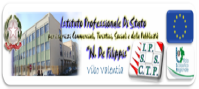  “N. De Filippis”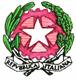 Istituto Istruzione Superiore “N. De Filippis”-“G. Prestia”Via Santa Maria dell’Imperio – 89900 Vibo Valentia  Tel. 0963.42883–43066, Fax 0963.45528 Cod. Fisc: 96013630791 Cod. mecc.: VVIS009007  E-mail: VVIS009007@istruzione.it- Istituto Professionale Statale per i Servizi Commerciali, Turistici, Sociali e della Pubblicità “N. De Filippis”, via Santa Maria dell’Imperio, 89900 Vibo Valentia, Tel. 0963-42883-43066, Succursale "San Leoluca" - Via Tarallo, Vibo Valentia Tel 096341008Sito web: www.ipcdefilippis.it cod VVRC009016, corso serale VVRC00951G- Istituto Professionale Statale Industria Artigianato “G. Prestia”, Via G. Prestia, 89900 Vibo Valentia, Tel 0963-43793, fax 0963-41175, sito web www.ipsiaprestia.it cod. VVRI00901V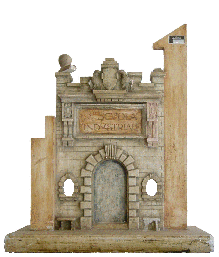 IPSIA “G. Prestia”Istituto Professionale Statale Industria e Artigianato “G. Prestia”Esercizio no.1
 Applicando il teorema di Thevenin calcolare la corrente I3 nella resistenza R3  

E=2V 
R1=200Ω 
R2=4,2kΩ 
R3=800Ω 
I3=? 



[Risp.: I3=1,91 mA ]  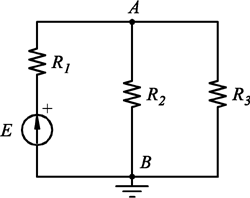 Esercizio no.2 
   Applicando il teorema di Thevenin calcolare la corrente I3 nella resistenza R3 
E1=11V 
E2=7V 
R1=2Ω 
R2=1Ω 
R3=1Ω 
I3=? 



[Risp.: I3=5A ]  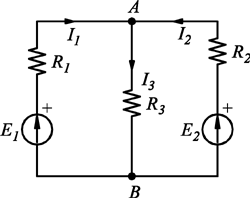 Esercizio no.3
 Applicando il teorema di Thevenin calcolare la corrente I3 nella resistenza R3


R1=50Ω
R2=150Ω 
R3=12,5Ω 
E1=10V 
E2=20V 
I3=?


[Risp.:I3=50 mA ]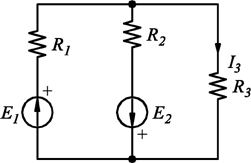 